Afternoon TeaAdvance booking is required.Served Tuesday to Sunday 2.30pm–5.00pm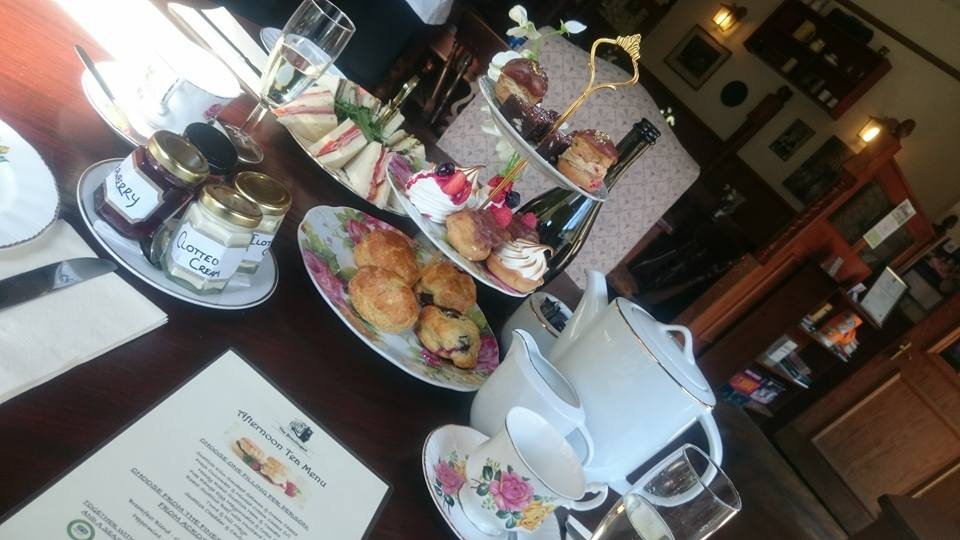 Our Vintage Afternoon Teas are served on 3 tiers. The first being a classic and contemporary selection of sandwiches, the second is homemade scones, clotted cream with a choice of jams, & the third tier is a seasonal selection of cakes and tray bakes. £10.95 PER PERSONAFTERNOON TEA FOR TWO WITH BUBBLES! 	£34.95(20CL BOTTLE OF PROSECCO PER PERSON) AFTERNOON TEA FOR TWO WITH BUBBLES! 	£39.95 (75CL BOTTLE OF PROSECCO) Afternoon Tea Menu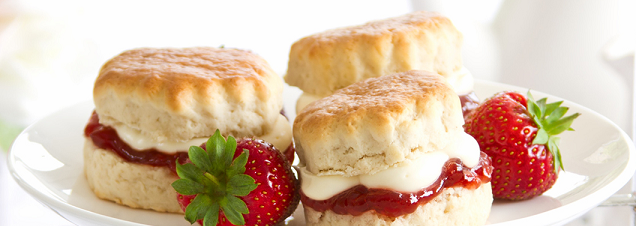 CHOOSE ONE FILLING PER PERSON:Fresh Cucumber & Minted Cream Cheese (V)Honey Roast Scottish Ham & TomatoFree Range Egg Mayonnaise & Cress (V)Roast Scottish Beef with Mustard MayoTuna & Dill MayoScottish Cheddar & Chutney (V)CHOOSE FROM THE FINEST TEAS & INFUSIONS FROM ACROSS THE GLOBE Breakfast Blend - Green Tea - Earl Grey – Camomile – Peppermint - Lapsong Souchong or Red BerryTOGETHER WITH HOMEMADE SCONES, CLOTTED CREAM, JAMS, AND A SEASONAL SELECTION OF CAKES AND TRAY BAKES 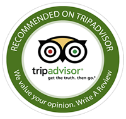 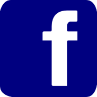 THE BOUDINGAIT – 43 BONNYGATE, CUPAR KY15 4BU – TEL: 01334654681 – EMAIL:THEBOUDINGAIT@OUTLOOK.COMWWW.THEBOUDINGAITCUPAR.CO.UK 